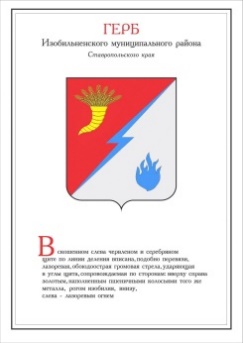 ДУМА ИЗОБИЛЬНЕНСКОГО городского округаСТАВРОПОЛЬСКОГО КРАЯПЕРВОГО СОЗЫВАРЕШЕНИЕ25 июня 2021 года                         г. Изобильный                                №517О признании утратившими силу некоторых решений представительных органов городских и сельских поселений,входивших в состав Изобильненского муниципального районаСтавропольского края до его преобразования в Изобильненский городской округ Ставропольского края На основании результатов проведенного мониторинга правоприменения в Думе Изобильненского городского округа Ставропольского края, в соответствии с Законом Ставропольского края от 14 апреля 2017 года №35-кз         «О преобразовании муниципальных образований, входящих в состав Изобильненского муниципального района Ставропольского края, и об организации местного самоуправления на территории Изобильненского района Ставропольского края», подпунктом 5.1. решения Думы Изобильненского городского округа Ставропольского края от 10 октября 2017 года №23         «О правопреемстве органов местного самоуправления вновь образованного муниципального образования Изобильненский городской округ Ставропольского края»Дума Изобильненского городского округа Ставропольского края РЕШИЛА:1. Признать утратившими силу некоторые решения представительных органов городских и сельских поселений, входивших в состав Изобильненского муниципального района Ставропольского края до его преобразования в Изобильненский городской округ Ставропольского края, согласно приложению.2. Настоящее решение вступает в силу после дня его официального опубликования (обнародования). Перечень решений представительных органов городских и сельскихпоселений, входивших в состав Изобильненского муниципального района Ставропольского края до его преобразования в Изобильненскийгородской округ Ставропольского края, признанных утратившими силу	1. Решения в сфере создания условий для массового отдыха жителей и организации обустройства мест массового отдыха населения на соответствующих территориях:1.1. Решение Совета станицы Баклановской Изобильненского района Ставропольского края от 08 августа 2014 года №130 «О Положении о создании условий для массового отдыха жителей станицы Баклановской Изобильненского района Ставропольского края и организации обустройства мест массового отдыха населения». 1.2. Решение Совета города Изобильного Ставропольского края от             24 июля 2014 года №184 «Об утверждении Положения о создании условий для массового отдыха жителей города Изобильного Изобильненского района Ставропольского края и организации обустройства мест массового отдыха населения».1.3. Решение Совета Каменнобродского сельсовета Изобильненского района Ставропольского края от 16 июня 2014 года №143 «Об утверждении Положения о создании условий для массового отдыха жителей Каменнобродского сельсовета Изобильненского района Ставропольского края и организации обустройства мест массового отдыха населения».1.4. Решение Совета депутатов муниципального образования Московского сельсовета Изобильненского района Ставропольского края от 26 июня 2014 года №155 «О Положении о создании условий массового отдыха жителей муниципального образования Московского сельсовета Изобильненского района Ставропольского края и организации обустройства мест массового отдыха населения».1.5. Решение совета станицы Новотроицкой Изобильненского района Ставропольского края от 28 июля 2011 года №189 «О Положении о создании условий для массового отдыха жителей станицы Новотроицкой Изобильненского района Ставропольского края и организации обустройства мест массового отдыха населения».1.6. Решение Совета Передового сельсовета Изобильненского района Ставропольского края от 23 мая 2014 года №115 «Об утверждении Положения о создании условий для массового отдыха жителей Передового сельсовета Изобильненского района Ставропольского края и организации обустройства мест массового отдыха населения».1.7. Решение Совета Подлужненского сельсовета Изобильненского района Ставропольского края от 02 июля 2014 года №115 «Об утверждении Положения о создании условий для массового отдыха жителей Подлужненского сельсовета Изобильненского района Ставропольского края и организации обустройства мест массового отдыха населения».1.8. Решение Совета села Птичьего Изобильненского района Ставропольского края от 30 мая 2014 года №175 «Об утверждении Положения о создании условий для массового отдыха жителей села Птичьего Изобильненского района Ставропольского края и организации обустройства мест массового отдыха населения».1.9. Решение Совета поселка Рыздвяного Изобильненского района Ставропольского края 18 июня 2014 года №249 «О Положении о создании условий для массового отдыха жителей поселка Рыздвяного Изобильненского района Ставропольского края и организации обустройства мест массового отдыха населения».1.10. Решение Совета хутора Спорного Изобильненского района Ставропольского края от 20 июня 2014 года №151 «Об утверждении Положения о создании условий для массового отдыха жителей хутора Спорного Изобильненского района Ставропольского края и организации обустройства мест массового отдыха населения».1.11. Решение совета Староизобильненского сельсовета Изобильненского района Ставропольского края от 18 июня 2014 года №163 «О Положении о создании условий для массового отдыха жителей Староизобильненского сельсовета Изобильненского района Ставропольского края и организации обустройства мест массового отдыха населения».	1.12. Решение Совета села Тищенского Изобильненского района Ставропольского края от 03 июня 2014 года №192 «Об утверждении Положения о создании условий для массового отдыха жителей села Тищенского Изобильненского района Ставропольского края и организации обустройства мест массового отдыха населения».2. Решения в сфере создания условий для предоставления транспортных услуг населению и организации транспортного обслуживания населения в границах соответствующих территорий:2.1. Решение Совета города Изобильного Ставропольского края от 30 января 2008 года №130 «О Положении о создании условий для предоставления транспортных услуг населению и организации транспортного обслуживания населения в границах города Изобильного Ставропольского края».2.2. Решение Совета Каменнобродского сельсовета Изобильненского района Ставропольского края от 27 декабря 2010 года №296 «Об утверждении Положения о создании условий для предоставления транспортных услуг населению и организации транспортного обслуживания населения в границах Каменнобродского сельсовета Изобильненского района Ставропольского края».2.3. Решение совета Новоизобильненского сельсовета Изобильненского района Ставропольского края от 04 марта 2011 года №325 «Об утверждении Положения об организации транспортного обслуживания населения на территории Новоизобильненского сельсовета Изобильненского района Ставропольского края».2.4. Решение совета станицы Новотроицкой Изобильненского района Ставропольского края от 23 декабря 2010 года №151 «Об утверждении Положения об организации транспортного обслуживания населения на территории станицы Новотроицкой Изобильненского района Ставропольского края».2.5. Решение Совета села Птичьего Изобильненского района Ставропольского края от 25 февраля 2011 года №309 «Об утверждении Положения об организации транспортного обслуживания населения на территории села Птичьего Изобильненского района Ставропольского края».2.6. Решение Совета села Тищенского Изобильненского района Ставропольского края от 23 декабря 2010 года №412 «Об утверждении Положения об организации транспортного обслуживания населения на территории села Тищенского Изобильненского района Ставропольского края». 3. Решения в сфере обеспечения первичных мер пожарной безопасности, создания условий для организации добровольной пожарной охраны:3.1. Решение совета Новоизобильненского сельсовета Изобильненского района Ставропольского края от 10 сентября 2010 года №286 «Об утверждении положения об обеспечении первичных мер пожарной безопасности на территории Новоизобильненского сельсовета Изобильненского района Ставропольского края».3.2. Решение совета станицы Новотроицкой Изобильненского района Ставропольского края от 16 июня 2009 года №41 «О Положении о добровольной пожарной дружине станицы Новотроицкой Изобильненского района Ставропольского края».3.3. Решение Совета поселка Рыздвяного Изобильненского района Ставропольского края от 25 марта 2010 года №374 «Об утверждении Положения об обеспечении первичных мер пожарной безопасности на территории поселка Рыздвяного Изобильненского района Ставропольского края».3.4. Решение Совета хутора Спорного Изобильненского района Ставропольского края от 28 апреля 2017 года №318 «Об утверждении Положения о добровольной пожарной дружине хутора Спорного Изобильненского района Ставропольского края».3.5. Решение совета Староизобильненского сельсовета Изобильненского района Ставропольского края от 22 сентября 2015 года №258 «О Положении о добровольной пожарной охране Староизобильненского сельсовета Изобильненского района Ставропольского края».Председатель Думы Изобильненского городского округа Ставропольского края А.М. РоговИсполняющий обязанности Главы Изобильненского городского округа Ставропольского краяпервый заместитель главы администрации Изобильненского городского округа Ставропольского краяВ.В. ФоростяновПриложениек решению Думы Изобильненского городского округа Ставропольского краяот 25 июня 2021 года №517